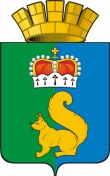 ПОСТАНОВЛЕНИЕ АДМИНИСТРАЦИИ  ГАРИНСКОГО  ГОРОДСКОГО   ОКРУГА	С целью оказания материальной помощи отдельным категориям граждан, проживающим на территории Гаринского городского округа, попавшим в трудную жизненную ситуацию и нуждающимся в социальной поддержке, в соответствии с Бюджетным кодексом Российской Федерации, федеральными законами от 02 мая 2006 года № 59-ФЗ «О порядке рассмотрения обращения граждан Российской Федерации», от 06 октября 2003 года № 131-ФЗ «Об общих принципах организации местного самоуправления в Российской Федерации», Областным законом от 04 января 1995 года                        № 15-ОЗ «О прожиточном минимуме в Свердловской области»,  руководствуясь Уставом Гаринского городского округа, ПОСТАНОВЛЯЮ:	1. Утвердить Положение об оказании материальной помощи отдельным категориям граждан, проживающим на территории Гаринского городского округа, попавшим в трудную (чрезвычайную) жизненную ситуацию                          и нуждающимся   в социальной поддержке (Приложение 1).	2. Утвердить Положение о комиссии по оказанию материальной помощи отдельным категориям граждан, проживающим на территории Гаринского городского округа, попавшим в трудную (чрезвычайную) жизненную ситуацию и нуждающимся в социальной поддержке (Приложение 2).	3. Утвердить состав комиссии по оказанию материальной помощи отдельным категориям граждан, проживающим на территории Гаринского городского округа, попавшим в трудную (чрезвычайную) жизненную ситуацию  и нуждающимся в социальной поддержке (Приложение 3).	4. Признать утратившими силу постановления администрации Гаринского городского округа от 03.06.2019г. № 234 «Об утверждении Положения   об оказании материальной помощи отдельным категориям граждан, проживающим   на территории Гаринского городского округа                      и состава комиссии  по рассмотрению заявлений об оказании материальной помощи отдельным категориям граждан, проживающим  на территории Гаринского городского округа».          5. Настоящее постановление подлежит обязательному опубликованию (обнародованию).         6. Контроль за исполнением настоящего постановления возложить           на первого заместителя главы администрации Гаринского городского округа                   Т.В. Каргаеву.ГлаваГаринского городского округа                                                          С.Е. Величко                              Приложение № 1                                                          к постановлению Администрации                                                   Гаринского городского округа                                      от 24.08.2023 г. № 282                                                                       Об утверждении Положения об оказании                                                                                материальной помощи отдельным категориям                                                                   граждан проживающим на территории                                                    Гаринского городского округа,                                                                 попавшим в трудную (чрезвычайную)                                                                 жизненную ситуацию и нуждающимся                                                                  в социальной поддержке, положения и                                                                            состава комиссии по оказанию материальной                                                                    помощи отдельным категориям граждан,                                                                      проживающим на территории Гаринского                                                                  городского округа попавшим в трудную                                                               (чрезвычайную) жизненную ситуацию                                                                      и нуждающимся в социальной поддержке»ПОЛОЖЕНИЕ«Об оказании материальной помощи отдельным категориям граждан, проживающим на территории Гаринского городского округа, попавшим в трудную (чрезвычайную) жизненную ситуацию и нуждающимся                          в социальной поддержке»1. ОБЩИЕ ПОЛОЖЕНИЯ	1.1.Настоящее Положение устанавливает правовые и организационные основы оказания материальной помощи отдельным категориям граждан, проживающим на территории Гаринского городского округа,                                         регламентирует условия и порядок оказания материальной помощи отдельным категориям граждан с целью обеспечения их материальных потребностей, связанных с трудной (чрезвычайной) жизненной ситуацией, в которой они оказались, определяет предельные размеры материальной помощи.	1.2.Предметом регулирования настоящего Положения не являются отношения, связанные с предоставлением гражданам льгот и социальных гарантий, установленных законодательством Российской Федерации, Свердловской области и муниципальными нормативными правовыми актами органов местного самоуправления Гаринского городского округа.	1.3.Материальная помощь оказывается в целях поддержания уровня жизни отдельных категорий граждан.1.4. Положение об оказании материальной помощи отдельной категории граждан, проживающих на территории Гаринского городского округа, разработано в рамках реализации подпрограмм «Дополнительные меры социальной поддержки отдельных категорий граждан Гаринского городского округа» и «Дополнительные меры по предупреждению распространения туберкулеза и других инфекционных заболеваний, управляемых средствами специфической профилактики» муниципальной программы «Развитие социальной политики на территории Гаринского городского округа»	1.5.Материальная помощь предоставляется за счет средств местного бюджета, в соответствии с муниципальной программой «Развитие социальной политики на территории Гаринского городского, и на основании распоряжения администрации Гаринского городского округа.2.ОСНОВНЫЕ ПОНЯТИЯ, ИСПОЛЬЗУЕМЫЕ В ПОЛОЖЕНИИ	2.1. В настоящем Положении под отдельными категориями граждан понимаются малоимущие семьи, малоимущие одиноко проживающие граждане, оказавшиеся в трудной (чрезвычайной) жизненной ситуации; граждане, освободившиеся из мест лишения свободы; лица без определенного места жительства; граждане, нуждающиеся в приобретении дорогостоящих средств реабилитации  по медицинским показателям; граждане, нуждающиеся в квалифицированной медицинской помощи в учреждениях здравоохранения; лица, нуждающиеся в помещении в отделение временного пребывания учреждения социального обслуживания или дома-интернаты, граждане Российской Федерации, призванные на военную службу по мобилизации                     в Вооруженные Силы Российской Федерации, принимающие (принимавшие) участие в специальной военной операции, члены семьи (родители, супруга (супруг), несовершеннолетние дети) граждан Российской Федерации, призванных  на военную службу по мобилизации в Вооруженные Силы Российской Федерации, принимающих (принимавших) участие в специальной военной операции.	2.2.В настоящем Положении под материальной помощью понимается предоставление отдельным категориям граждан за счет средств местного бюджета социальных выплат.	2.3.В настоящем Положении под малоимущей семьей понимается семья, в которой среднедушевой доход на одного члена семьи ниже величины прожиточного минимума, утвержденного постановлением Правительства Свердловской области.	2.4.В настоящем Положении под малоимущим одиноко проживающим гражданином понимается гражданин, не состоящий в браке                                и не имеющий других членов семьи, зарегистрированных совместно                  с ним по месту жительства, чей доход ниже величины прожиточного минимума, утвержденного постановлением Правительства Свердловской области.  2.5. В настоящем Положении под членами семьи заявителя понимается:– супруг (супруга);– несовершеннолетние дети;  – дети старше 18 лет, ставшие инвалидами до достижения ими возраста    18 лет;  – дети в возрасте до 23 лет, обучающиеся в образовательных учреждениях по очной форме обучения;   – близкие родственники (родители, совершеннолетние дети, дедушки, бабушки, внуки, полнородные и неполнородные (имеющие общих отца или мать) братья и сестры), проживающие совместно  с заявителем                                     и зарегистрированные по месту жительства заявителя;  – родственники (все иные лица, за исключением близких родственников, состоящие в родстве), проживающие совместно с заявителем                                               и зарегистрированные по месту жительства заявителя.  В составе семьи как  члены не учитываются лица, находящиеся на полном государственном обеспечении, в местах лишения свободы, военнослужащие срочной службы, а также без вести отсутствующие члены семьи (при возбуждении дела о розыске гражданина органами Министерства внутренних дел Российской Федерации);	2.6. В настоящем Положении под трудной жизненной ситуацией, понимается ситуация, объективно нарушающая жизнедеятельность гражданина, которую он не может преодолеть самостоятельно: болезнь                     и необходимость дорогостоящего лечения, инвалидность, препятствующая полноценному самообслуживанию гражданина, наличие социально значимого заболевания, неспособность к самообслуживанию в связи с преклонным возрастом, сиротство, безнадзорность, малообеспеченность, безработица, отсутствие определенного места жительства,  адаптация при возращении                   из мест лишения свободы, семьи граждан Российской Федерации, призванных                    на военную службу  по мобилизации в Вооруженные Силы Российской Федерации, гибель гражданина Российской Федерации, призванного                        на военную службу по мобилизации в Вооруженные Силы Российской Федерации, и принимающего (принимавшего) участие  в специальной военной операции, смерть членов семьи (родители, супруга (супруг), несовершеннолетние дети) гражданина Российской Федерации, призванного на военную службу по мобилизации  в Вооруженные Силы Российской Федерации, принимающего участие  в специальной военной операции, наступившая в период его участия в специальной военной операции. 	2.7.В настоящем Положении под чрезвычайной ситуацией понимается ситуация, сложившаяся в случае стихийных бедствий, пожара, аварий или                  в других чрезвычайных ситуациях, вызванных чрезвычайными условиями,                в результате которых у гражданина полностью или частичного уничтожено жилье, имущество, отсутствуют средства к существованию.	2.8.В настоящем Положении под социальными выплатами понимается денежная сумма, выплачиваемая отдельным категориям граждан, перечисленным в п. 2.1. Положения, в целях обеспечения их материальных потребностей, связанных с трудной (чрезвычайной) жизненной ситуацией,                в которой они оказались.3. ОСНОВАНИЯ И СУБЪЕКТЫ ОКАЗАНИЯ МАТЕРИАЛЬНОЙ ПОМОЩИ3.1.Основанием для назначения материальной помощи является трудная (чрезвычайная) жизненная ситуация, в которой оказались отдельные категории граждан, перечисленные в п.2.1. Положения, проживающие на территории Гаринского  городского округа, и наличие у них дохода ниже величины прожиточного минимума, ежеквартально утверждаемого постановлением Правительства Свердловской области.3.2. В исключительных случаях получателями материальной помощи могут быть граждане, имеющие доход выше величины прожиточного минимума ежеквартально утверждаемого постановлением Правительства Свердловской области: заболевание туберкулезом,  диспансерное наблюдение в связи                         с туберкулезом, контакт с лицами, имеющими заболевание туберкулез, уточнение диагноза  в противотуберкулезном диспансере;граждане Российской Федерации, призванные на военную службу                       по мобилизации в Вооруженные Силы Российской Федерации, принимающих (принимавших) участие в специальной военной операции, члены семьи (родители, супруга (супруг), несовершеннолетние дети) граждан Российской Федерации, призванных на военную службу  по мобилизации в Вооруженные Силы Российской Федерации, принимающих (принимавших) участие                        в специальной военной операции.	3.3. Прием заявлений граждан производится в   отделе по социальным вопросам, вопросам образования, культуры, спорта и по делам молодежи администрации Гаринского городского округа (далее-отдел по социальным вопросам), по адресу: 624910, Свердловская область, пгт. Гари,                                ул. Комсомольская, 52, 4 этаж, кабинет № 405, электронный адрес: gari_admin@mail.ru, телефон (34387) 2-10-78.	График работы специалиста отдела по социальным вопросам,   администрации Гаринского городского округ, ответственного за прием заявлений: понедельник - пятницу с 09.00 до 18.00,  перерыв с 13.00 до 14.00.	3.4. Получателями материальной помощи являются отдельные категории граждан, в соответствии с п. 2.1. Положения, проживающие на территории Гаринского городского округа, оказавшиеся в трудной (чрезвычайной) жизненной ситуации:1) малоимущие семьи;2) малоимущие одиноко проживающие граждане;3) граждане, нуждающиеся в приобретении дорогостоящих лекарств и средств реабилитации по медицинским показателям (свыше 3000 руб.);4) граждане, нуждающиеся в квалифицированной медицинской помощи                      в учреждениях здравоохранения;5) лица, нуждающиеся в помещении в отделение временного пребывания учреждения социального обслуживания или дома-интернаты;6) граждане, освободившиеся из мест лишения свободы, проживавшие                       до заключения на территории Гаринского городского округа;7) лица без определенного места жительства;8) граждане: имеющие заболевание туберкулез, находящиеся                                 под диспансерным наблюдением   в связи   с туберкулезом,  находящиеся                         в контакте с лицами, имеющими заболевание туберкулез, направленные                          на уточнения диагноза в противотуберкулезный диспансер;9) семьи (родители, супруга (супруг), дети) гражданина Российской Федерации, призванных на военную службу по мобилизации в Вооруженные Силы Российской Федерации, принимающих (принимавших) участие                  в специальной военной операции, зарегистрированного по месту жительства на территории Гаринского городского округа, в целях оказания мер поддержки, семье военнослужащего, участвующего в СВО;10) членам семей (родители, супруга (супруг), дети) гражданина Российской Федерации, призванных на военную службу по мобилизации в Вооруженные Силы Российской Федерации, принимающих (принимавших) участие                         в специальной военной операции, зарегистрированного по месту жительства на территории Гаринского городского округа, погибшего в ходе проведения специальной военной операции, а также гражданину, Российской Федерации, призванному на военную службу по мобилизации в Вооруженные Силы Российской Федерации, принимающих (принимавших) участие                              в специальной военной операции в случае смерти членов семьи (родители, супруга (супруг), несовершеннолетние дети), наступившей в период                          его участия в специальной военной операции.4. Предельный размер материальной помощи 	4.1. Материальная помощь назначается в следующих размерах:	1) гражданам, находящимся в тяжелом материальном положении –                  до 5000 рублей;	2) гражданам, нуждающимся в приобретении дорогостоящих лекарств                 и средств реабилитации по медицинским показателям - до 3 000 рублей;	3) гражданам, нуждающимся в квалифицированной медицинской помощи в учреждениях здравоохранения (расходы на проезд) – на основании проездных документов (билетов), не более 3000 рублей;	4) лицам, из числа малоимущих одиноких граждан, нуждающимся                         в помещении в отделение временного пребывания учреждения социального обслуживания или дома-интернаты, на оформление документов -                             до 2000 рублей;	5) лицам без определенного места жительства и гражданам, освободившимся из мест лишения свободы (на восстановление документов) – до 1000 рублей;		6) гражданам, имеющие заболевание туберкулез, находящиеся                           под диспансерным наблюдением   в связи   с туберкулезом,  находящиеся                         в контакте с лицами, имеющими заболевание туберкулез, направленные                   на уточнения диагноза в противотуберкулезный диспансер - до 2000 рублей;	7) семьям (родители, супруга (супруг), дети) гражданина Российской Федерации, призванных на военную службу по мобилизации в Вооруженные Силы Российской Федерации, принимающих (принимавших) участие                  в специальной военной операции, зарегистрированного по месту жительства на территории Гаринского городского округа, в целях оказания мер поддержки, семье военнослужащего, участвующего в СВО – до 10000 рублей, в отдельных случаях с увеличением суммы по согласованию с Думой Гаринского городского округа;	8) гражданам (родители, супруга (супруг), несовершеннолетние дети)                  на оплату расходов, связанных с погребением гражданина Российской Федерации, призванного на военную службу по мобилизации в Вооруженные Силы Российской Федерации, и принимающего (принимавшего) участие                   в специальной военной операции, зарегистрированного по месту жительства на территории Гаринского городского округа, погибшего в ходе проведения специальной военной операции, наступившей в период его участия                            в специальной военной операции – 30000 рублей, единовременно;	9) гражданам, призванным на военную службу по мобилизации                             в Вооруженные Силы Российской Федерации, принимающего участие                       в специальной военной операции в случае смерти членов семьи (родители, супруга (супруг), несовершеннолетние дети) - 10000 рублей, единовременно.5. Порядок обращения за материальной помощью	5.1. Оказание материальной помощи носит заявительный характер.                      С заявлением об оказании материальной помощи вправе обращаться лица, относящиеся к категориям граждан, указанных в  пункте 3.4  настоящего Положения, или их представители, полномочия которых оформлены                          в соответствии с гражданским законодательством Российской Федерации.	В заявлении должна быть указана причина обращения за материальной помощью в соответствии с пунктом 5.1. настоящего Положения. Заявление             об оказании материальной помощи может быть подано заявителем не позднее 3 месяцев с момента возникновения оснований для получения материальной помощи.	5.2. Граждане, указанные в подпунктах 1-7 пункта 3.4 настоящего Положения обратившиеся за материальной помощью, должны представить следующие документы:1) заявление об оказании материальной помощи (приложение № 1);2) документ, удостоверяющий личность (паспорт или иное удостоверение личности) или документ, подтверждающий факт утраты паспорта (временное удостоверение личности гражданина Российской Федерации);3) номер банковского счета и реквизиты банка (договор банковского счета);4) копия страхового свидетельства государственного пенсионного страхования (СНИЛС); 5) справка с места жительства (о составе семьи);6) справки о доходах всех членов семьи, проживающих совместно                             за последние шесть месяцев;7) документы, подтверждающие предстоящие денежные затраты,                              или документы, подтверждающие расходы, понесенные заявителем:- для лиц, оказавшихся в трудной (чрезвычайной) жизненной ситуации, нуждающихся в срочной материальной помощи, – сведения о доходах                      за последние 6 месяцев перед обращением за материальной помощью, подтверждающие среднедушевой доход заявителя; другие документы, необходимые для принятия решения с учетом конкретных обстоятельств;- граждане, нуждающиеся в приобретении дорогостоящих лекарств                      и средств реабилитации по медицинским показателям, сведения о доходах                     за последние 6 месяцев перед обращением за материальной помощью, подтверждающие среднедушевой доход заявителя; выписка из истории болезни или назначение врача; справка о стоимости лекарственных препаратов, изделий медицинского назначения (или товарные чеки, подтверждающие их приобретение);- граждане, нуждающиеся в квалифицированной медицинской помощи                         в учреждениях здравоохранения (расходы на проезд) - сведения о доходах               за последние 6 месяцев перед обращением за материальной помощью, подтверждающие среднедушевой доход заявителя; направление на лечение или обследование, выданное учреждением здравоохранения; проездные документы (билеты);- для лиц без определенного места жительства и граждан, освободившихся                  из мест лишения свободы – справка об освобождении из мест лишения свободы, сведения о доходах за последние 3 месяца перед обращением                      за материальной помощью, подтверждающие среднедушевой доход заявителя, справка из центра занятости;- в случае необходимости приобретения топлива, продуктов питания, одежды, обуви, средств ухода, в том числе для детей — акт материально-бытовых условий семьи заявителя.Граждане по своему усмотрению вправе, предоставить дополнительные документы, позволяющие обосновать поданное заявление (например, копия справки МСЭ, копия имеющегося удостоверения, копию трудовой книжки    или справку о регистрации в качестве безработного (для неработающих граждан трудоспособного возраста), справка о пожаре и т.д.	5.3 Граждане, указанные в подпунктах 8 пункта 3.4. настоящего Положения, обратившиеся за материальной помощью, должны представить вместе с заявлением следующие документы:1) документ, удостоверяющий личность (паспорт или иное удостоверение личности);2) реквизиты сберегательной книжки или банковской карты;3) копия страхового свидетельства государственного пенсионного страхования (СНИЛС); 4) справку  из медицинского учреждения, что гражданин приезжал                              на   консультацию, госпитализацию или планирует выехать  на консультацию, госпитализацию в  противотуберкулезный диспансер.Документы, подтверждающие фактические расходы на проезд, от гражданина не требуются.	5.4. Граждане, указанные в подпунктах 9-10 пункта 3.4 настоящего Положения, обратившиеся за материальной помощью, должны представить вместе с заявлением следующие документы:1) документ, удостоверяющий личность (паспорт или иное удостоверение личности);2) реквизиты сберегательной книжки или банковской карты;3) копия страхового свидетельства государственного пенсионного страхования (СНИЛС); 4) документ подтверждающий родственные связи (свидетельство                        о рождении, свидетельство о браке, свидетельство об установлении отцовства);5) справка о мобилизации или имеющему право  на предоставление мер социальной поддержки, предусмотренных Постановлением Правительства Свердловской области   от 20 октября 2022 г. № 693-ПП «О предоставлении единовременных денежных выплат в связи с участием граждан                                    в специальной военной операции на территории Украины, Донецкой Народной Республики, Луганской Народной Республики или призывом                    на военную службу  по мобилизации в вооруженные силы Российской Федерации».6) свидетельство о смерти (извещение) граждан Российской Федерации, призванных на военную службу по мобилизации в Вооруженные Силы Российской Федерации, принимающего (принимавшего) участие                                 в специальной военной операции, наступившей в ходе проведения специальной военной операции;7) свидетельство о смерти члена семьи гражданина Российской Федерации, призванного на военную службу по мобилизации в Вооруженные Силы Российской Федерации, принимающего (принимавшего) участие                                  в специальной военной операции, и документ, подтверждающий родственные отношения. 	5.5. Для назначения материальной  помощи детям, обращение производится одним из родителей, либо законным представителем (опекуном, попечителем) с предоставлением документов указанных в  пунктах  5.2, 5.3, 5.4, а также документов, удостоверяющих личность ребенка,                                и документов, подтверждающих статус опекуна, попечителя.	5.6. Если заявитель на момент представления уже понес расходы, направленные  на преодоление трудной жизненной ситуации, он вправе предоставить документы, подтверждающие размер таких расходов не более чем, за три месяца, предшествующие месяцу обращения с заявлением.	5.7. При приеме заявления на оказание материальной помощи при несоответствии сведений в датах или личных данных заявителя                                   в предоставляемых документах за администрацией Гаринского городского округа  остается право запрашивать дополнительные документы, подтверждающие право заявителя на получение материальной помощи.	5.8. Заявитель и должностные лица организаций, выдавших ему документы о составе семьи, доходах и имуществе, принадлежащем заявителю (членам его семьи) на праве собственности и иных правах, несут ответственность за подлинность предоставленных сведений   в соответствии                 с действующим законодательством.	5.9.Оказание материальной помощи может быть инициировано                        на основании ходатайства руководителей учреждений социальной политики, органов местного самоуправления, а также общественных организаций.	5.10.Заявления граждан об оказании материальной помощи с пакетом необходимых документов регистрируются в журнале регистрации заявлений, обращений, жалоб граждан, с присвоением им порядкового номера                                 и учитываются при последующих обращениях.	5.11.Решение об оказании материальной помощи принимается комиссией, заявление подлежит рассмотрению в течение 30 дней со дня его поступления. В случае отказа в предоставлении материальной помощи, специалист   отдела по социальным вопросам администрации письменно уведомляет гражданина     с указанием причины отказа.6.Порядок назначения материальной помощи	6.1. Материальная помощь назначается распоряжением администрации Гаринского городского округа  на основании решения комиссии.	6.2. Гражданам, относящимся к категориям, указанным                               в подпунктах 1-7 пункта 3.4. настоящего Положения,  материальной помощи оказывается 1 раз в календарном году.	6.3.  Гражданам, относящимся к категориям, указанным в подпункте 8 пункта 3.4. настоящего Положения,  материальная помощь оказывается                   не более 4 раз в календарном году.	6.4. Гражданам, относящимся к категории, указанной в подпункте 9-10 пункта 3.4. настоящего Положения, единовременная материальная помощь оказывается 1 раз в календарном году, одному из членов семьи гражданина, принимающего (принимавшего) участие в специальной военной операции                 на территории Украины, Донецкой Народной Республики, Луганской Народной Республики или призванного на военную службу   по мобилизации в Вооруженные Силы Российской Федерации в соответствии с Указом Президента Российской Федерации  от 21 сентября 2022 года № 647 «Об объявлении частичной мобилизации в Российской Федерации». 	6.5. Размер оказываемой материальной помощи определяется Комиссией индивидуально в каждом конкретном случае.7.Отказ в назначении материальной помощи	7.1. В предоставлении материальной помощи может быть отказано                             по следующим основаниям:1) предоставление заявителем неполных и (или) недостоверных сведений                    о составе семьи, доходах (его, членов его семьи);2) среднедушевой доход  на одного члена семьи выше величины прожиточного минимума, установленного постановлением Правительства Свердловской области (ежегодно утверждаемого постановлением Правительства Свердловской области);3) заявитель (его семья) в соответствии с предоставленными документами                  не принадлежит к категориям граждан, указанных в пункте 3.4. настоящего Положения;4) обращение граждан, указанных в подпунктах 1-7, пункта 3.4 настоящего Положения, за получением материальной помощи повторно в течение одного календарного года;5) заявитель, относящийся к категории граждан, указанных в пункте                       3.4. настоящего положения, и (или) его трудоспособные члены семьи                        не работают и не состоят на учете в ГКУ «Серовский центр занятости» более шести месяцев, за исключением граждан, осуществляющих уход за детьми               до 3-х лет и (или) детьми-инвалидами;6) материальная помощь необходима для приобретения лекарств                            или оказания платных медицинских услуг гражданину, который имеет право на бесплатное предоставление данных лекарств, бесплатное оказание медицинских услуг в соответствии с федеральным или областным законодательством;7) отсутствие средств в бюджете Гаринского городского округа;8) единовременная денежная выплата назначена одному из членов семьи военнослужащего.8.Порядок предоставления материальной помощи	8.1.Материальная помощь в форме  выплат, оказывается путем перечисления денежных средств на лицевой счет заявителя, открытый в отделении банка, расположенного на территории Гаринского городского округа.                                    Приложение
                                                                                    к Положению об оказании материальной                                                                   помощи отдельным категориям                                                                                 граждан, проживающим на территории                                                                  Гаринского городского округа 
                                           Главе Гаринского городского округа                                                         ____________________________________
                                                            (Ф.И.О.)
                                                     От __________________________________
                                                                                      (Ф.И.О. полностью)
                                                       ____________________________________
                                                      Место фактического проживания: _________
                                                     _____________________________________
                                                     _____________________________________
                                                    Место регистрации:_____________________
                                                    _____________________________________
                                                  Конт. тел. ____________________________ЗАЯВЛЕНИЕПрошу оказать материальную помощь в связи ____________________________________________________________________________________________________________________________________________________________________________________________________________________________________(указать причину)Прилагаемые документы:1. _________________________________________________________________2. _________________________________________________________________3. _________________________________________________________________4. _________________________________________________________________5. _________________________________________________________________Дата _____________                             Подпись заявителя __________________Настоящим выражаю согласие на обработку моих персональных данных. Перечень действий с персональными данными, на совершение которых дается согласие, общее описание используемых оператором способов обработки:1. Получение персональных данных у субъекта персональных данных, а также у третьих лиц;2. Хранение персональных данных (в электронном виде и на бумажном носителе);3. Уточнение (обновление, изменение) персональных данных;4. Передача персональных данных субъекта в порядке, предусмотренном законодательством Российской Федерации.Я проинформирован, что под обработкой персональных данных понимаются действия (операции) с персональными данными в рамках выполнения Федерального закона № 152 от 27.07.2006, конфиденциальность персональных данных соблюдается в рамках исполнения Оператором законодательства Российской Федерации.Настоящее согласие дано мной бессрочно с правом отзыва.Настоящее согласие вступает в действие с момента его подписания.Я оставляю за собой право отозвать свое согласие в любое время посредством составления соответствующего письменного документа, который может быть направлен мной в адрес Оператора по почте заказным письмом с уведомлением о вручении, либо вручён лично представителю Оператора и зарегистрирован в соответствии с правилами делопроизводства.«      » ____________ 20_____ г.                                                      ______________                                                                                                                                                                    (подпись)                               Приложение № 2                                                           к постановлению Администрации                                                    Гаринского городского округа                                      от 24.08.2023 г. № 282                                                                          «Об утверждении Положения «Об оказании                                                                                материальной помощи отдельным категориям                                                                  граждан проживающим на территории                                                   Гаринского городского округа,                                                                попавшим в трудную (чрезвычайную)                                                                 жизненную ситуацию и нуждающимся                                                                 в социальной поддержке, положения и                                                                           состава комиссии по оказанию материальной                                                                    помощи отдельным категориям граждан,                                                                      проживающим на территории Гаринского                                                                  городского округа попавшим в трудную                                                              (чрезвычайную) жизненную ситуацию                                                                       и нуждающимся в социальной поддержке»»Положение
о комиссии по оказанию материальной помощи отдельным категориям граждан, проживающим на территории Гаринского городского округа, попавшим в трудную (чрезвычайную) жизненную ситуацию                                  и нуждающимся в социальной поддержкеГлава 1. Общие положения	1.1. Настоящее Положение регулирует деятельность комиссии                         по рассмотрению заявлений об оказании материальной помощи отдельным категориям граждан, проживающим на территории Гаринского городского округа, оказавшимся в трудной (чрезвычайной) жизненной ситуации                          и нуждающимся в социальной поддержке (далее - Комиссия).	1.2. Комиссия в своей деятельности руководствуется Конституцией Российской Федерации, федеральным законодательством и законодательством Свердловской области, правовыми актами органов местного самоуправления Гаринского городского округа, настоящим Положением.	1.3. Комиссия состоит из председателя Комиссии, заместителя председателя Комиссии, секретаря Комиссии и членов Комиссии. Персональный состав Комиссии утверждается постановлением администрации Гаринского городского округа.	1.4. В период временного отсутствия председателя Комиссии его обязанности исполняет заместитель председателя Комиссии.Глава 2. Цель, задачи и функции Комиссии	2.1. Целью деятельности Комиссии является оказание разовой материальной помощи отдельным категориям граждан, проживающим                      на территории Гаринского городского округа, попавшим в трудную (чрезвычайную) жизненную ситуацию и нуждающимся в социальной поддержке за счет средств местного бюджета в пределах бюджетных ассигнований и лимитов бюджетных обязательств, утвержденных на данные расходы на текущий финансовый год.	2.2. Основными задачами Комиссии являются:1) защита законных прав и интересов граждан, оказавшихся в трудной жизненной ситуации;2) своевременное, всестороннее, полное и объективное рассмотрение каждого заявления в точном соответствии с действующим законодательством                            и настоящим Положением.	2.3. В целях реализации возложенных задач Комиссия осуществляет следующие функции:1) рассматривает заявления граждан с предоставленным полным пакетом документов и осуществляет их проверку в соответствии с настоящим Положением;2) выносит в процессе деятельности решение, которое направляет Главе Гаринского городского округа,  для принятия решения о выплате материальной помощи или об отказе в выплате материальной помощи. Решение комиссии носит рекомендательный характер.3) осуществляет подготовку проектов распоряжений Гаринского городского округа о выделении материальной помощи заявителю или об отказе                                 в предоставлении материальной помощи;4) направляет заявителю уведомление об отказе или уведомление                                   об удовлетворении заявления и необходимости получения единовременной материальной помощи;5) ведет делопроизводство по работе Комиссии.6) ведет контроль обращений граждан, обратившихся за материальной помощью.Глава 3. Организация работы Комиссии	3.1.Комиссия осуществляет свою деятельность на основе принципов законности, независимости ее членов, гласности, коллективного принятия решения.	3.2.Комиссия не является юридическим лицом.	3.3.Заседания комиссии созываются и проводятся председателем                       или по его поручению заместителем председателя. Комиссия созывается                 по мере необходимости, но не реже одного раза в квартал.	3.4.Деятельность Комиссии осуществляется на основе коллегиальности. Заседание Комиссии является правомочным, если на нем присутствует                       не менее половины от общего числа членов Комиссии.	На заседаниях комиссии при рассмотрении обращений граждан                          о выплате материальной помощи вправе присутствовать заинтересованные лица: заявитель или представители заявителя по доверенности, оформленной     в соответствии с гражданским законодательством.	3.5.Решения Комиссии принимаются простым большинством голосов                   от числа присутствующих членов комиссии. Решения Комиссии оформляются в виде протокола.	3.6.Рассмотрение заявлений граждан, обратившихся по вопросу оказания материальной помощи, осуществляется по предоставлению ими заявления об оказании материальной помощи с пакетом всех необходимых документов в соответствии с требованиями раздела 5. Положения о порядке оказания материальной помощи отдельным категориям граждан, проживающим на территории Гаринского городского округа, оказавшимся                      в трудной (чрезвычайной) жизненной ситуации и нуждающимся в социальной поддержке.	3.7.При наличии оснований для признания гражданина пострадавшим или попавшим в трудную (чрезвычайную) жизненную ситуацию Комиссия выносит решение, в котором рекомендует Главе Гаринского городского округа  произвести выплату гражданину единовременной материальной помощи или отказать в выплате единовременной материальной помощи.                 На основании решения Главы Гаринского городского округа,   принимает решение о выплате гражданину материальной помощи или об отказе                             в выплате материальной помощи.	Решение Главы Гаринского городского округа о выплате материальной помощи или об отказе в выплате материальной помощи доводится до сведения гражданина, обратившегося с такой просьбой, в письменной форме в сроки, установленные настоящим Положением.	Решение Комиссии (протокол) подписывается председателем                             и секретарем Комиссии. Члены Комиссии, несогласные с принятым решением, вправе в письменной форме высказать особое мнение, которое должно быть доведено председателем Комиссии до сведения Главы Гаринского городского округа в течение трех дней, но не позднее момента принятия решения Главой Гаринского городского округа о выплате единовременной материальной помощи либо об отказе от ее выплаты.                              Приложение № 3                                                           к постановлению Администрации                                                   Гаринского городского округа                                      от 24.08.2023 г. № 282                                                                          «Об утверждении Положения «Об оказании                                                                                материальной помощи отдельным категориям                                                                  граждан проживающим на территории                                                   Гаринского городского округа,                                                                попавшим в трудную (чрезвычайную)                                                               жизненную ситуацию и нуждающимся                                                               в социальной поддержке, положения и                                                                         состава комиссии по оказанию материальной                                                                  помощи отдельным категориям граждан,                                                                    проживающим на территории Гаринского                                                                городского округа попавшим в трудную                                                             (чрезвычайную) жизненную ситуацию                                                                     и нуждающимся в социальной поддержке»»Состав комиссиипо оказанию материальной помощи отдельным категориям граждан,проживающим на территории Гаринского городского округа,попавшим в трудную (чрезвычайную) жизненную ситуациюи нуждающимся в социальной поддержке24.08.2023п.г.т. Гари          № 282                            № 282                  Об утверждении Положения об оказании материальной помощи отдельным категориям граждан проживающим                   на территории Гаринского городского округа, попавшим в трудную (чрезвычайную) жизненную ситуацию                 и нуждающимся в социальной поддержке,              положения и состава комиссии                              по оказанию материальной помощи отдельным категориям граждан, проживающим  на территории Гаринского городского округа попавшим в трудную (чрезвычайную) жизненную ситуацию                 и нуждающимся в социальной поддержке»Об утверждении Положения об оказании материальной помощи отдельным категориям граждан проживающим                   на территории Гаринского городского округа, попавшим в трудную (чрезвычайную) жизненную ситуацию                 и нуждающимся в социальной поддержке,              положения и состава комиссии                              по оказанию материальной помощи отдельным категориям граждан, проживающим  на территории Гаринского городского округа попавшим в трудную (чрезвычайную) жизненную ситуацию                 и нуждающимся в социальной поддержке»КаргаеваТатьяна Валентиновна-Первый заместитель главы администрации Гаринского городского округа, председатель комиссии;Мерзлякова Светлана Александровна-Заместитель главы администрации Гаринского городского округа – начальник финансового управления администрации Гаринского городского округа, заместитель председателя комиссии;Бехтоль Елена Валерьевна  -Ведущий специалист администрации Гаринского городского округа, секретарь комиссии;Члены комиссии:АртемьеваЕлена ВладимировнаБусыгина Наталья ЛеонидовнаШалагинаЕвгения ЮрьевнаШимоваАлёна Михайловна----Председатель Думы Гаринского городского округа (по согласованию)Начальник отдела бухгалтерского учётаи отчётности администрации Гаринского городского округа;Заведующая отделением  социального обслуживания на дому государственного автономного учреждения «Комплесный центр социального обслуживания населения города Серова»                                 (по согласованию)Заместитель начальника отдела обеспечения мер социальной поддержки Управления социальной политики № 19, заместитель председателя комиссии                 (по согласованию);